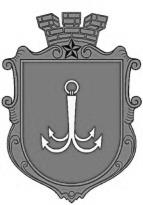                           ОДЕСЬКА МІСЬКА РАДА                                      ПОСТІЙНА КОМІСІЯЗ ПИТАНЬ ЖИТЛОВО – КОМУНАЛЬНОГО ГОСПОДАРСТВА ________________№_________________на №______________від______________ПРОТОКОЛзасідання постійної комісії03 серпня 2023 року, 10:30Кабінет 307 (пл. Думська, 1)ПРИСУТНІ:Голова комісії – Олександр ІваницькийСекретар комісії – Олексій Асауленко Члени комісії: Олександр Авдєєв, Олександр Шеремет.Віталій Цуркан – в.о. директора Департаменту міського господарства Одеської міської ради.Олександр Ільїн – директор Департаменту благоустрою Одеської міської ради.Ольга Ігнатова – начальник відділу інформаційно-правової та кадрової роботи Юридичного департаменту Одеської міської ради.ПОРЯДОК ДЕННИЙ1.	Про проєкт рішення «Про внесення змін до Міської цільової програми благоустрою м. Одеси на 2022 – 2026 роки, затвердженої рішенням Одеської міської ради від 08 грудня 2021 року № 805-VIIІ».2.	Про проєкт рішення «Про внесення змін до Міської цільової програми розвитку житлового господарства м. Одеси на 2022-2026 роки, затвердженої рішенням Одеської міської ради від 08 грудня 2021 року                      № 804-VІІІ».1.	СЛУХАЛИ: інформацію Віталія Цуркана, Олександра Ільїна щодо проєкту рішення «Про внесення змін до Міської цільової програми благоустрою м. Одеси на 2022-2026 роки, затвердженої рішенням Одеської міської ради            від 08 грудня 2021 року № 805-VIІI» (лист Департаменту міського господарства Одеської міської ради від 02 серпня 2023 року № 827/2-мр додається до протоколу).ВИСТУПИЛИ: Олександр Іваницький, Олександр Шеремет.ВИСНОВКИ ТА РЕКОМЕНДАЦІЇ КОМІСІЇ:Рекомендувати до розгляду проєкт рішення «Про внесення змін до Міської цільової програми благоустрою м. Одеси на 2022-2026 роки, затвердженої рішенням Одеської  міської ради від 08 грудня 2021 року № 805-VIІI» та доручити Департаменту міського господарства Одеської міської ради погодити зазначений проєкт рішення відповідно до вимог Регламенту Одеської міської ради VIIІ скликання.РЕЗУЛЬТАТ ГОЛОСУВАННЯ:«за» - 4; «проти» - 0; «утримались» - 0; «не голосували» - 0«відсутні» - 2 (Віктор Наумчак, Олександр Едельман)Рішення прийнято2.	СЛУХАЛИ: інформацію Віталія Цуркана, Олександра Ільїна щодо проєкту рішення «Про внесення змін до Міської цільової програми розвитку житлового господарства м. Одеси на 2022-2026 роки, затвердженої рішенням Одеської міської ради від 08 грудня 2021 року № 804-VІІІ» (лист Департаменту міського господарства Одеської міської ради від 02 серпня 2023 року                                      № 828/2-мр додається до протоколу).ВИСТУПИЛИ: Олександр Іваницький, Олексій Асауленко, Олександр Шеремет.ВИСНОВКИ ТА РЕКОМЕНДАЦІЇ КОМІСІЇ:Рекомендувати до розгляду проєкт рішення «Про внесення змін до Міської цільової програми розвитку житлового господарства м. Одеси на 2022-2026 роки, затвердженої рішенням Одеської міської ради від 08 грудня 2021 року                                     № 804-VІІІ» та доручити Департаменту міського господарства Одеської міської ради погодити зазначений проєкт рішення відповідно до вимог Регламенту Одеської міської ради VIIІ скликання.РЕЗУЛЬТАТ ГОЛОСУВАННЯ:«за» - 4; «проти» - 0; «утримались» - 0; «не голосували» - 0«відсутні» - 2 (Віктор Наумчак, Олександр Едельман)Рішення прийнятоГолова комісії						Олександр ІВАНИЦЬКИЙ Секретар комісії  						Олексій АСАУЛЕНКОпл. Думська, 1, м. Одеса, 65026, Україна